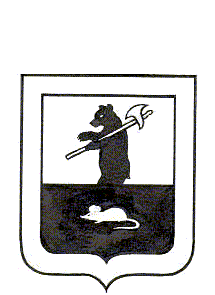 АДМИНИСТРАЦИЯ городского поселения МышкинПОСТАНОВЛЕНИЕг. М ы ш к и н09.11. 2021                                                                                                         №  227О внесении изменений в постановлениеАдминистрации городского поселения Мышкинот 10.04.2015 № 50 «О реализации законодательства о противодействии коррупции в отношении  лиц, замещающих должности руководителей муниципальныхучреждений городского поселения Мышкин»В соответствии со статьёй 8 Федерального закона от 25 декабря 2008 года № 273-ФЗ «О противодействии коррупции», статьёй 275 Трудового кодекса Российской Федерации, Указом Губернатора Ярославской области от 28.02.2013 №111 «О реализации законодательства о противодействии коррупции в отношении лиц, замещающих должности руководителей государственных учреждений Ярославской области»,                            ПОСТАНОВЛЯЕТ:1. Внести в постановление Администрации городского поселения Мышкин от 10.04.2015 года № 50 «О  реализации законодательства о противодействии  коррупции в отношении  лиц, замещающих должности руководителей муниципальных учреждений городского поселения Мышкин» следующие изменения.1.1. Абзац 1 пункта 3 Порядка представления сведений о доходах, об имуществе и обязательствах имущественного характера руководителями муниципальных учреждений городского поселения Мышкин и гражданами, поступающими на указанные должности (далее - Порядок) изложить в следующей редакции:-«сведения представляются руководителем (претендентом) персонально в отношении самого руководителя (претендента), его супруги (супруга) и каждого из его несовершеннолетних детей по утвержденной Президентом Российской Федерации форме справки, заполненной с использованием специального программного обеспечения «Справки БК», размещенного на официальном сайте Президента Российской Федерации, ссылка на который также размещается на официальном сайте федеральной государственной информационной системы в области государственной службы в информационно-телекоммуникационной сети «Интернет»».1.2. Добавить Порядок пунктом 4.1.«4.1. При невозможности представления по объективным причинам сведений в отношении супруги (супруга) и несовершеннолетних детей руководитель сообщает об этом в порядке, установленном пунктом 2 Порядка, до наступления срока, установленного пунктом 3 Порядка.В случае непредставления по объективным причинам руководителем сведений в отношении супруги (супруга) и несовершеннолетних детей данный факт подлежит рассмотрению на заседании соответствующей комиссии по соблюдению требований к служебному поведению и урегулированию конфликта интересов.1.3. Добавить Порядок пунктом 7.1. «7.1. Сведения и информация о результатах проверки достоверности и полноты сведений приобщаются к личному делу руководителя. Указанные сведения также могут храниться в электронном виде». 2. Контроль за исполнением настоящего  постановления оставляю за собой.          3.Опубликовать настоящее постановление в  газете «Волжские Зори» и разместить на официальном сайте Администрации городского поселения Мышкин в информационно-коммуникационной сети  «Интернет».4. Постановление вступает в силу после его официального опубликования.Глава городскогопоселения Мышкин                                                                             Е.В.Петров